Перечень документов, необходимых для получения реабилитционного оборудования:Заявление о предоставлении во временное пользование реабилитационного оборудования и инвентаря (по форме).Копия документа, удостоверяющего личность Получателя.Копия свидетельства о рождении ребенка Получателя.Копия правового акта об установлении опеки(попечительства) над несовершеннолетним (в случае, если ребенок находится под опекой/попечительством, либо в применой семье).Копия индивидульной программы реабилитации, абилитации ребенка-инвалида.Справка медицинской организации  (лечащего врача) по месту жительства о нуждаемости ребенка-инвалида, ребенка с ограниченными возможностями здоровья в реабилитационном оборудовании и инвентаре.Департамент по труду и социальной защите населенияКостромской областиГосударственное казенное учреждение«Областной реабилитационный Центрдля детей и подростков с ограниченными возможностями здоровья «Лесная сказка»ОТДЕЛЕНИЕ ПРОКАТАРЕАБИЛИТАЦИОННОГО ОБОРУДОВАНИЯ И ИНВЕНТАРЯ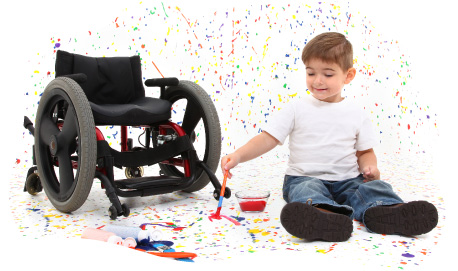 г.п.п. Чистые Боры2020гВ 2020г на базе ГКУ ОРЦ «Лесная сказка» открыто отделение проката реабилитационного оборудования и инвентаря для семей с детьми-инвалидами и детьми с ограниченными возможностями здоровья Костромской области, состоящих на учете в организациях социального обслуживания населения в качестве получателей социальных услуг, с целью  оказания социальной поддержки семьям с детьми, нуждающимся по медицинским показаниям во временном обеспечении реабилитационным оборудованием и инвентарем по месту жительства.Оборудование  проката можно получить во временное пользование на безвозмездной основе, сроком   до 12 месяцев в зависимости от нуждаемости в нём, по заключенному с родителями (законными представителями) Договору с Учреждением. 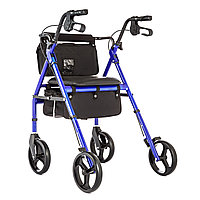 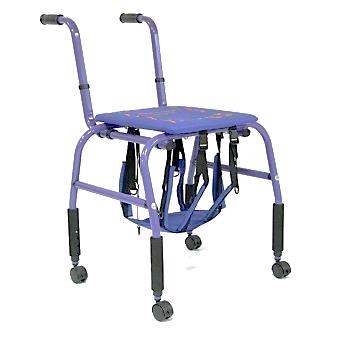 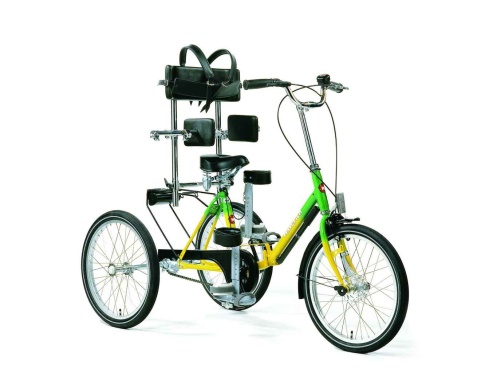 Перечень реабилитационногооборудования и инвентаря:Костюм «Фаэтон» (104-110см;        116-122см)Вертикализатор динамический А-504Ходунки-ползунки для детей с ДЦПДетские ходунки-роллаторыХодунки XS- 307Ходунки Ortonica XS 301Ходунки для детей с ДЦП на колесикахТренажер для плеча и локтя портативный ЗМ-661СТренажер  для сгибания-разгибания пальцев «Я могу!»Велосипед-тренажер для детей с ДЦП «Велолидер» № 18, 20, 24Опора для сиденияБеговая дорожка электрическаяТростиКостыли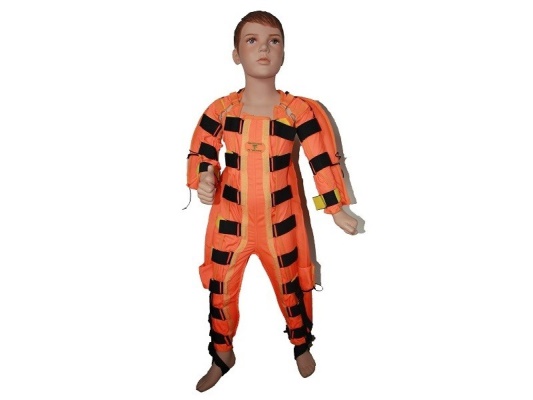 Алгоритм передачи  реабилитационного оборудования в семью